Axiálny ventilátor CODE seriesBytové ventilátory série CODE sú určené pre montáž na stenu v miestnostiach s odvetrávaním. Ventilátor je zodpovedný za odvod použitého vzduchu z miestnosti, čím zabezpečuje správnu cirkuláciu vzdušných hmôt vo vnútri budovy.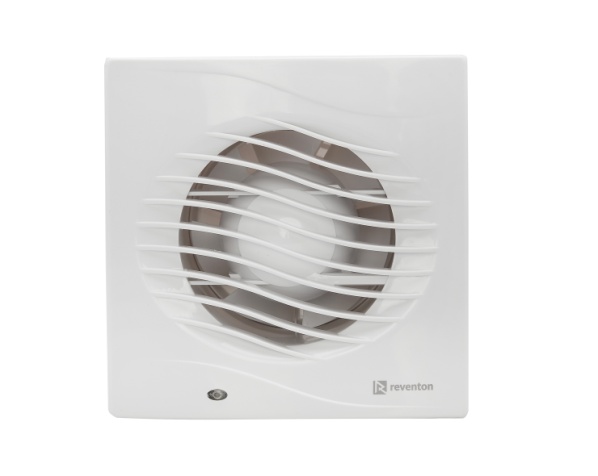 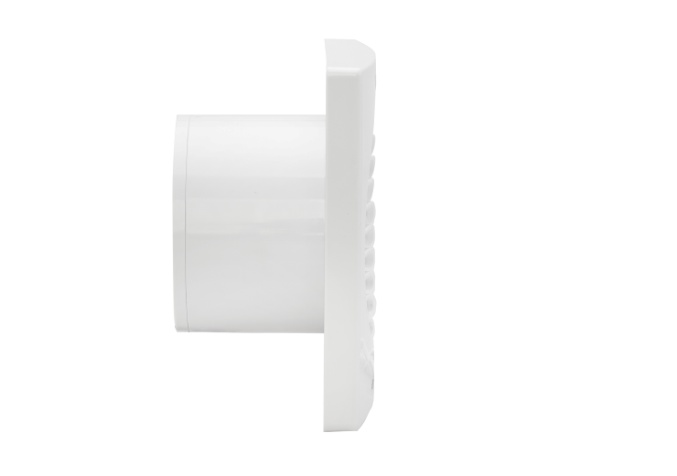 Vlastnosti zariadenia:výkonný, energeticky úsporný ventilátor24-mesačná záruka výrobcuvstavaná spätná klapkatichý chod zariadeniamoderný dizajnZariadenie je dostupné vo verziách:S-štandardná verziaT-verzia s časovačomPC verzia s ťažnou reťazouVýkon motora: 12 – 18 W	Puzdro: ABS plast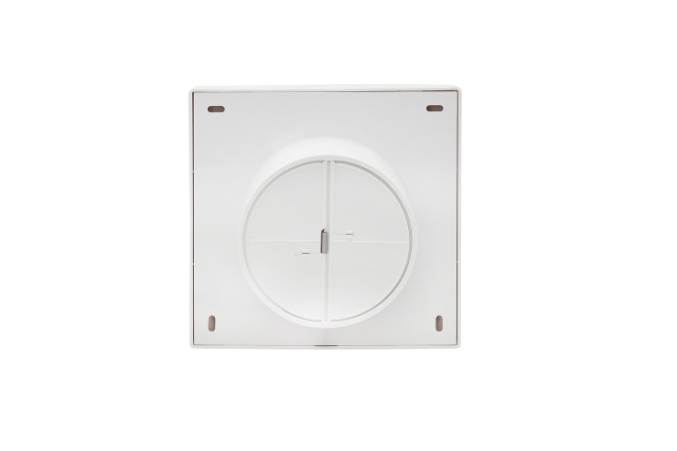 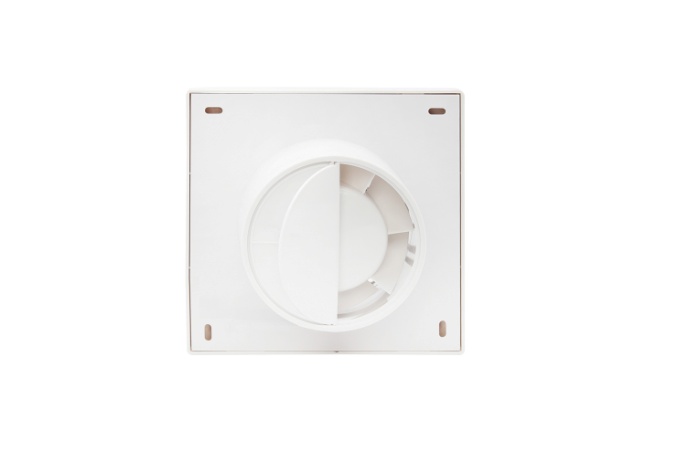 Axiálny ventilátor CODE seriesTechnické parametre: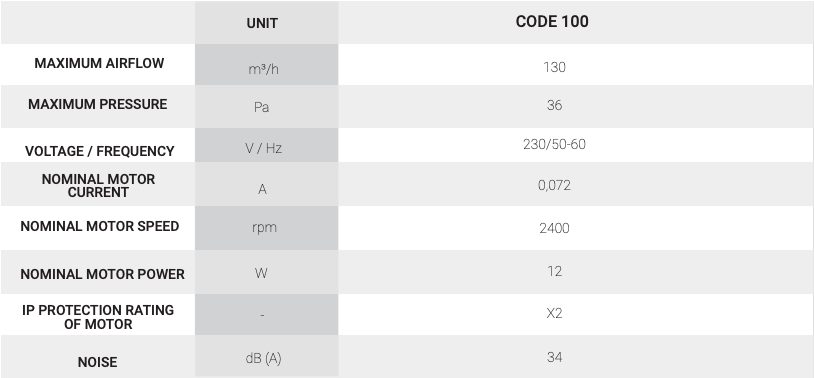 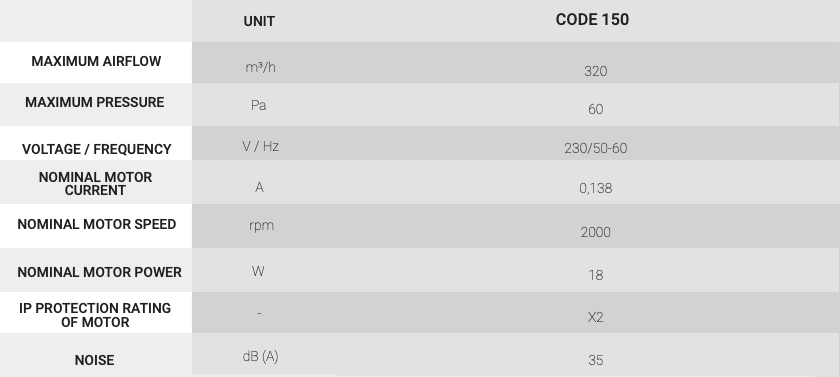 